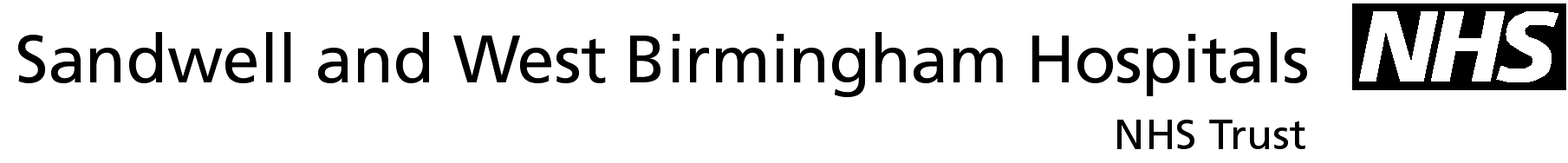 Acute Assessment Document to be completed by CCNPaediatric Community Contact Sheet                      Name:                                                    DOB:                                     RXK: SECTION 1     To be completed for all childrenHeart rate:            Temp:               Respiration:            SA02:         (visits only)How is the child? (Please tick)    	            Same       Better   	 Worse  Does the child have a temperature?       	           YES    	              NO      Has the child vomited?			           YES    	              NO      If yes how many times                               Rashes                                                                      YES    	              NO      Does the child seem	                       Normal self    Miserable   Lethargic    Section 2 :  To be completed for children with diarrhoea and vomiting   Does the child have loose stools?		           YES    	             NO   If yes how many times                                    Is the child eating and drinking?		            YES                           NO   How much/ Frequency?                                Section 3  To be completed for children with respiratory problemsIs the child wheezy?			            Same       Better 	 Worse  Does the child have a cough?	            Same       Better 	 Worse  Has the child got rapid breathing?                             YES                           NO   Has the child got intercostal recession                       YES                         NO  Is the child snuffly?                                                     YES                          NO             Section 4(To be completed for all children)Are child’s parents/carers happy with child’s condition?    YES                          NO        Advice given  :Need for further phone call?                                               YES                          NO            Need for visit?                                                                     YES                          NO            Date and time of visit arranged             Assessment Completed by:Name:                                                         Signature:                        Job Title:Date: *                                Time:*                                                                Surname:                                                     RXK:                                                                Forename:                                                   DOB:                                                                      NHS No:                                                      Sex:                                                                                                        Surname:                                                     RXK:                                                                Forename:                                                   DOB:                                                                      NHS No:                                                      Sex:                                                                                                        Surname:                                                     RXK:                                                                Forename:                                                   DOB:                                                                      NHS No:                                                      Sex:                                        Date\TimeSignature